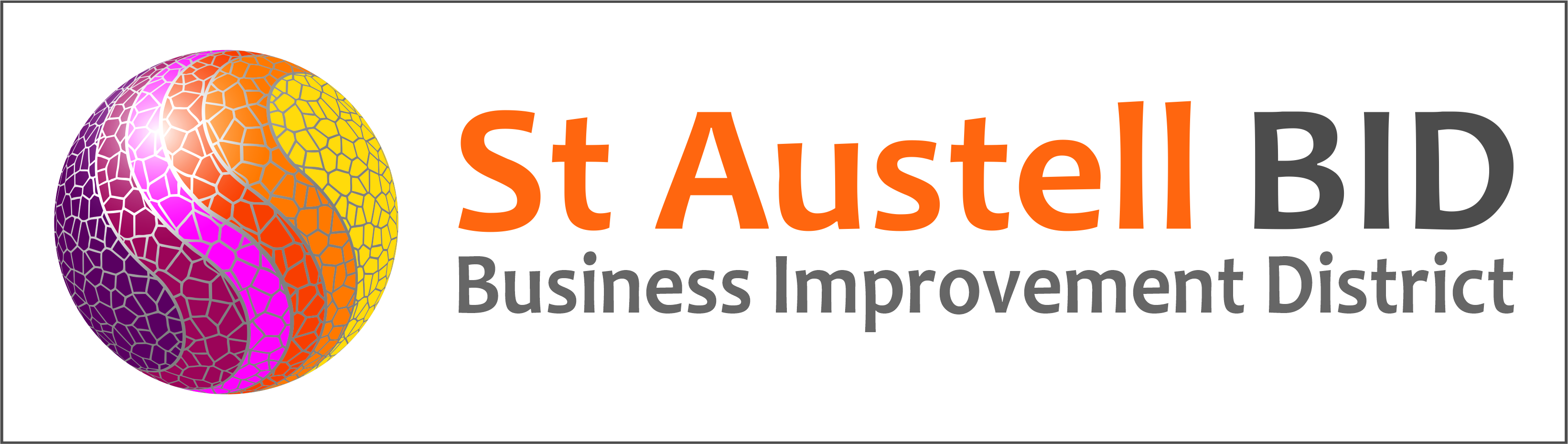 St Austell BID - Annual General Meeting – 7th September 2021Minutes The meeting closed at 6-07pmPresent – Board of Directors:Dale Lovatt (Chair), Sean Mitchel, Roberto Cubbedu, Tom French, Martin Davies, Sean Marshall, Bill Holland, Neil WoodwardPresent by Zoom - Sean MarshallApologies - Clive Acraman & Allan Clare.In Attendance – Annette Miller, Gillian Mullany & David Delare 1.Chairman’s WelcomeDale Lovatt opened the meeting and welcomed everybody to the AGM.2.Minutes of the last AGMThe minutes of the 2020 AGM were reviewed and approved.3.Chairman’s ReportThe report from the Chair, these are attached to the minutes.4.Financial ReportSean Mitchel reviewed the accounts for the year. The accounts were made available at the meeting and are available on request to levy paying members.5.BID Delivery  Annette Miller gave a presentation reviewing the major activities in the year which included:South West in Bloom judging did not take place. We maintained the planiting  The Biddick’s Court benches were refurbished.Shopwatch Radio users continues to increase.Security Patrols kept at the increased level.Deep clean throughout the town.Businesses updated on the business directory on the website.Facebook over 3,000 likesSt Austell Investing in the future document produced and distributed.Safer St Austell leaflet re-printed and distributed.Events – Garden Festival,  Whitegold & Christmas were held virtually.Christmas lights and bunting installed as usual.6.Resolutions to appoint new Directors Director nominations were reviewed and approved. Gillian Mullany Market House, Sean Mitchel Wills Bingley & Piers Thompson St Austell Brewery, will join the board.All current Directors were automatically reappointed to the board.7.Any other Business David Delare expressed a keen interest in working with the St Austell BID in the interest of the Town Centre.